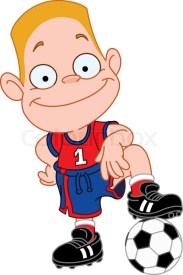 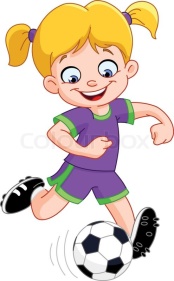 Der er sommerfodbold, for alle i uge 31 onsdag, torsdag og fredag kl.10.00-14.00Alle er velkommen, drenge, piger store og små. Husk drikkedunk, madpakke og masser af godt humør. Som afslutning fredag tænder vi grillen kl.13.00, hvor man selv medbringer, det man har lyst til at grille/spise. Der er forældre, bedsteforældre og søskende også velkommen.Mød op og få et par aktive og hyggelige dage For mere information kontakt Fodbold formand Torsten Junk torsten.suf@gmail.com eller tlf. nr.41829065Se mere på aktiv sommerferie http://www.aktivsommerferie.nu/Index.asp eller www.suf-als.dk 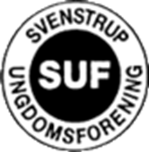 